Your recent request for information is replicated below, together with our response.1. How many reports have Police Scotland received relating to political party finances/fraud/cash for favours/cronyism (such as Andrew Fraser being involved in cash for honours) within the political system?2. How many times have such reports been investigated?3. How many times have Police Scotland allowed those investigations to become public with media publishing regular updates?4. How many times have reports led to arrests?5. During those arrests, how many times have Police Scotland pitched up a big “digging up your backyard for literal corpses like you're John Wayne Gacy” tent outside the home of an arrestee?In accordance with Sections 12(1) (Excessive cost of compliance) and 16(4) (Refusal of request) of the Freedom of Information (Scotland) Act 2002 (the Act), this letter represents a Refusal Notice.By way of explanation, the information you have requested is not held centrally and there is no marker on our recording systems to electronically extract this information.   The only way to provide this information would be to contact each of the 13 police divisions within Police Scotland and the relevant specialist divisions and ask that they search their systems, records, e-mails, etc and extract any relevant information.  Such searches would be complex and would take in excess of 40 hours for each division to complete and as such is over the £600 cost limit prescribed by the Scottish Ministers under the Act.If you require any further assistance, please contact us quoting the reference above.You can request a review of this response within the next 40 working days by email or by letter (Information Management - FOI, Police Scotland, Clyde Gateway, 2 French Street, Dalmarnock, G40 4EH).  Requests must include the reason for your dissatisfaction.If you remain dissatisfied following our review response, you can appeal to the Office of the Scottish Information Commissioner (OSIC) within 6 months - online, by email or by letter (OSIC, Kinburn Castle, Doubledykes Road, St Andrews, KY16 9DS).Following an OSIC appeal, you can appeal to the Court of Session on a point of law only. This response will be added to our Disclosure Log in seven days' time.Every effort has been taken to ensure our response is as accessible as possible. If you require this response to be provided in an alternative format, please let us know.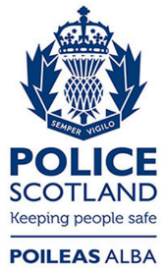 Freedom of Information ResponseOur reference:  FOI 24-0031Responded to:  31 January 2024